ЗАЯВКА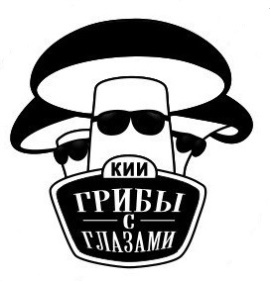 на участие во Втором Кубке Рязанской областипо интеллектуальной игре «Что? Где? Когда?»среди школьниковСезон 2018-2019Состав команды:Капитан:___________________________________________________________Контактный телефон и e-mail Капитана:___________________________________________________________Тренер (Ответственный педагог): ___________________________________________________________Контактный телефон Тренера (Ответственного педагога): _______________________________________Муниципальный районНаселенный пунктОрганизация (общественная организация или образовательное учреждение)Название команды№Фамилия, Имя, ОтчествоШколаКлассДата рождения